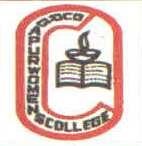 DURGAPUR WOMEN’S COLLEGEAffiliated to Kazi Nazrul University Accredited by NAAC with B++ GradeDate: 16th January 2023NOTICEIt is hereby informed to all 3rd semester students who have not clear their college fees are directed to pay their fees within 4pm of 18th January 2023. Otherwise their admit card of 3rd semester will not be generated. The last date of Admit generation is 18th January 2023. NOTE** Defaulters may come to the college office regarding the above.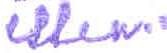 Teacher-in-chargeDurgapur Women’s College